ACTRIVITAT 1: EL DAVANTAL DE LA TIETA HIPAPLANTEGEM  I COMENCEM A PENSARVIDEO 1: ON PODEN SER AMAGATS ELS 6 CARAMELS?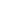 PODEM AMAGAR-LOS D’ALTRES MANERES?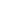 COMPROVEM I SEGUIM AVANÇANTVIDEO2:  SI ARA LES BUTXAQUES PODEN QUEDAR BUIDES, APAREIXEN NOVES SOLUCIONS?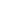 REFLEXIONEM I ANEM MÉS ENLLÀVIDEO 3